Year 7-9 AthleticsJavelin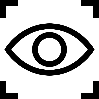 Unit aimTo become more confident and competent when performing the techniques required to be a successful javelin thrower.To become more confident and competent when performing the techniques required to be a successful javelin thrower.To become more confident and competent when performing the techniques required to be a successful javelin thrower.Lesson outcomesHow to hold and throw a javelinHow to create momentum and power in a throw How to use speed in a run up for a succesful throw Do now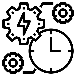 What are the key phrases of a basic throw?What are the key phrases of a basic throw?How do you grip and throw the javelin correctly?How do you grip and throw the javelin correctly?How do you grip and throw the javelin correctly?How can you create more power in a throw?How can you create more power in a throw?Core Knowledge gained in this lesson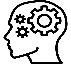 Teacher exposition(I do)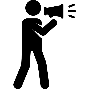 General pointsFinger and thumb general grip with javelin held within palm of the handL shape with feet with opposite foot forward Power through with shoulder and hipsAllow the elbow to bend Throw the javelin above the head and release at 12 o clockSee AVIVA athletics pack for images and breakdown of technique in staff filesGeneral pointsFinger and thumb general grip with javelin held within palm of the handL shape with feet with opposite foot forward Power through with shoulder and hipsAllow the elbow to bend Throw the javelin above the head and release at 12 o clockSee AVIVA athletics pack for images and breakdown of technique in staff filesGeneral pointsFinger and thumb general grip with javelin held within palm of the handL shape with feet with opposite foot forward Power through with shoulder and hipsAllow the elbow to bend Throw the javelin above the head and release at 12 o clockSee AVIVA athletics pack for images and breakdown of technique in staff filesGeneral pointsFinger and thumb general grip with javelin held within palm of the handL shape with feet with opposite foot forward Power through with shoulder and hipsAllow the elbow to bend Throw the javelin above the head and release at 12 o clockSee AVIVA athletics pack for images and breakdown of technique in staff filesGeneral pointsFinger and thumb general grip with javelin held within palm of the handL shape with feet with opposite foot forward Power through with shoulder and hipsAllow the elbow to bend Throw the javelin above the head and release at 12 o clockSee AVIVA athletics pack for images and breakdown of technique in staff filesGeneral pointsFinger and thumb general grip with javelin held within palm of the handL shape with feet with opposite foot forward Power through with shoulder and hipsAllow the elbow to bend Throw the javelin above the head and release at 12 o clockSee AVIVA athletics pack for images and breakdown of technique in staff filesGeneral pointsFinger and thumb general grip with javelin held within palm of the handL shape with feet with opposite foot forward Power through with shoulder and hipsAllow the elbow to bend Throw the javelin above the head and release at 12 o clockSee AVIVA athletics pack for images and breakdown of technique in staff filesStudents will know…(taken from elevating athletics athlete pathway)Year 7How to hold the javelin correctlyHow to complete a basic standing throwYear 8How to create power and momentum for a throwYear 9 How to use a full run up to create power and momentum in a throwTeacher exposition(I do)Further depth : Further depth : Further depth : Further depth : Further depth : Further depth : Further depth : Students will know…(taken from elevating athletics athlete pathway)Year 7How to hold the javelin correctlyHow to complete a basic standing throwYear 8How to create power and momentum for a throwYear 9 How to use a full run up to create power and momentum in a throw                              Learning task     (We do / you do) 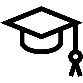                               Learning task     (We do / you do)                               Learning task     (We do / you do)                               Learning task     (We do / you do)                               Learning task     (We do / you do)                               Learning task     (We do / you do)                               Learning task     (We do / you do)                               Learning task     (We do / you do) Students will know…(taken from elevating athletics athlete pathway)Year 7How to hold the javelin correctlyHow to complete a basic standing throwYear 8How to create power and momentum for a throwYear 9 How to use a full run up to create power and momentum in a throwYear 7Key teaching pointsThe grip:The grip should be firm but comfortable.The javelin should run down the length of the palm.The wrist should be nearest to the javelin point.The grip is made along the rim of the binding cord and there aretwo main variations:thumb and 1st fingerthumb and 2nd finger.The remaining fingers should be curled around the binding.Standing Throw:Throwers should stand with the feet shoulder width apart andpointing in the direction of the throw.The javelin should be withdrawn, keeping the palm higher thanthe javelin point.The elbow should be straight and the palm up.Both legs should be bent and the left leg extends forward.Turn and drive the right foot, knee and hip forward over astraightened left leg.After the javelin has been thrown, the right foot should replacethe left.Structure of lessonStudents work in pairs and take turns Start with standing forward throw Develop into a standing throwAllow measuring throughout Year 7Key teaching pointsThe grip:The grip should be firm but comfortable.The javelin should run down the length of the palm.The wrist should be nearest to the javelin point.The grip is made along the rim of the binding cord and there aretwo main variations:thumb and 1st fingerthumb and 2nd finger.The remaining fingers should be curled around the binding.Standing Throw:Throwers should stand with the feet shoulder width apart andpointing in the direction of the throw.The javelin should be withdrawn, keeping the palm higher thanthe javelin point.The elbow should be straight and the palm up.Both legs should be bent and the left leg extends forward.Turn and drive the right foot, knee and hip forward over astraightened left leg.After the javelin has been thrown, the right foot should replacethe left.Structure of lessonStudents work in pairs and take turns Start with standing forward throw Develop into a standing throwAllow measuring throughout Year 8 Key teaching points3 stride approach:The javelin should be held in the position as for the standingthrow.The right leg is forward, the throwing arm back.The participant should step onto the whole of the left foot, pushoff onto the right foot, then a big extended stride onto the left -One after the other.The body weight should stay over the rear leg and ahead of the javelin.Structure of the lessonStudents work in pairs and take turns Standing throw from the startAllow measuring throughout Development Use coaching cards found in the link belowAthletics teaching made easy Resource.pdfYear 8 Key teaching points3 stride approach:The javelin should be held in the position as for the standingthrow.The right leg is forward, the throwing arm back.The participant should step onto the whole of the left foot, pushoff onto the right foot, then a big extended stride onto the left -One after the other.The body weight should stay over the rear leg and ahead of the javelin.Structure of the lessonStudents work in pairs and take turns Standing throw from the startAllow measuring throughout Development Use coaching cards found in the link belowAthletics teaching made easy Resource.pdfYear 8 Key teaching points3 stride approach:The javelin should be held in the position as for the standingthrow.The right leg is forward, the throwing arm back.The participant should step onto the whole of the left foot, pushoff onto the right foot, then a big extended stride onto the left -One after the other.The body weight should stay over the rear leg and ahead of the javelin.Structure of the lessonStudents work in pairs and take turns Standing throw from the startAllow measuring throughout Development Use coaching cards found in the link belowAthletics teaching made easy Resource.pdfYear 9  Key teaching pointsFull approach:The javelin should be held horizontally over the right shoulder at head height pointing towards the direction of the throw with the throwing hand just over the right ear.The thrower should accelerate towards the throwing area, in six to twelve controlled, relaxed and rhythmical strides.Structure of the lessonStudents work in pairs and take turns Standing throw from the startAllow measuring throughout Development Use coaching cards found in the link belowAthletics teaching made easy Resource.pdfYear 9  Key teaching pointsFull approach:The javelin should be held horizontally over the right shoulder at head height pointing towards the direction of the throw with the throwing hand just over the right ear.The thrower should accelerate towards the throwing area, in six to twelve controlled, relaxed and rhythmical strides.Structure of the lessonStudents work in pairs and take turns Standing throw from the startAllow measuring throughout Development Use coaching cards found in the link belowAthletics teaching made easy Resource.pdfYear 9  Key teaching pointsFull approach:The javelin should be held horizontally over the right shoulder at head height pointing towards the direction of the throw with the throwing hand just over the right ear.The thrower should accelerate towards the throwing area, in six to twelve controlled, relaxed and rhythmical strides.Structure of the lessonStudents work in pairs and take turns Standing throw from the startAllow measuring throughout Development Use coaching cards found in the link belowAthletics teaching made easy Resource.pdfStudents will know…(taken from elevating athletics athlete pathway)Year 7How to hold the javelin correctlyHow to complete a basic standing throwYear 8How to create power and momentum for a throwYear 9 How to use a full run up to create power and momentum in a throwResponsive adaptations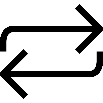 DevelopingLighter javelin to allow progressPerform from feet shoulder width and point out toward throwing areaDevelopingLighter javelin to allow progressPerform from feet shoulder width and point out toward throwing areaDevelopingLighter javelin to allow progressPerform from feet shoulder width and point out toward throwing areaSecuringClear L shape with feetAllow walking “run up”SecuringClear L shape with feetAllow walking “run up”SecuringClear L shape with feetAllow walking “run up”MasteringIncrease weight of JavelinDevelop a 5 plus step run upMasteringIncrease weight of JavelinDevelop a 5 plus step run upProgress check questions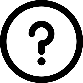 Year 7What are the main phases of a throw?Why keep the elbow high when releasing the javelin?How do you hold the javelin correctly?Year 7What are the main phases of a throw?Why keep the elbow high when releasing the javelin?How do you hold the javelin correctly?Year 7What are the main phases of a throw?Why keep the elbow high when releasing the javelin?How do you hold the javelin correctly?Year 8What is meant by the angle of release?Why is it important to attempt a run up when safe to do so?How can increasing the speed of release improve your throw?Year 8What is meant by the angle of release?Why is it important to attempt a run up when safe to do so?How can increasing the speed of release improve your throw?Year 8What is meant by the angle of release?Why is it important to attempt a run up when safe to do so?How can increasing the speed of release improve your throw?Year 9What is power a combination of?How does a full run up develop the throw in Javelin?Why is transferring weight important when throwing the javelin?Year 9What is power a combination of?How does a full run up develop the throw in Javelin?Why is transferring weight important when throwing the javelin?Errors or misconceptions to look out for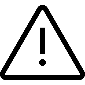 Holding the javelin incorrectly – back to front, incorrect gripHolding the grip incorrectly – not holding the javelin tight enoughMistiming the run up – throwing off the wrong footNot allowing the arm to bend – using a cricket bowl Holding the javelin incorrectly – back to front, incorrect gripHolding the grip incorrectly – not holding the javelin tight enoughMistiming the run up – throwing off the wrong footNot allowing the arm to bend – using a cricket bowl Holding the javelin incorrectly – back to front, incorrect gripHolding the grip incorrectly – not holding the javelin tight enoughMistiming the run up – throwing off the wrong footNot allowing the arm to bend – using a cricket bowl Holding the javelin incorrectly – back to front, incorrect gripHolding the grip incorrectly – not holding the javelin tight enoughMistiming the run up – throwing off the wrong footNot allowing the arm to bend – using a cricket bowl Holding the javelin incorrectly – back to front, incorrect gripHolding the grip incorrectly – not holding the javelin tight enoughMistiming the run up – throwing off the wrong footNot allowing the arm to bend – using a cricket bowl Holding the javelin incorrectly – back to front, incorrect gripHolding the grip incorrectly – not holding the javelin tight enoughMistiming the run up – throwing off the wrong footNot allowing the arm to bend – using a cricket bowl Holding the javelin incorrectly – back to front, incorrect gripHolding the grip incorrectly – not holding the javelin tight enoughMistiming the run up – throwing off the wrong footNot allowing the arm to bend – using a cricket bowl Holding the javelin incorrectly – back to front, incorrect gripHolding the grip incorrectly – not holding the javelin tight enoughMistiming the run up – throwing off the wrong footNot allowing the arm to bend – using a cricket bowl 